If translation services are needed to complete or understand documents, please contact the department head to request accommodations.إذا كانت هناك حاجة لخدمات الترجمة لإكمال أو فهم المستندات، يرجى الاتصال بمشرف القسم لطلب الإقامة.যদি নথি সম্পন্ন বা বোঝার জন্য অনুবাদ পরিষেবার প্রয়োজন হয়, অনুগ্রহ করে বাসস্থানের জন্য অনুরোধ করার জন্য ডিপার্টমেন্ট সুপারভাইজারের সাথে যোগাযোগ করুন।Please return this application by:Mail:	Human ResourcesCity of Hamtramck3401 Evaline StreetHamtramck, MI 48212Fax:	313/974-7973Email:	hr@hamtramckcity.comAny questions with respect to the position applied for should be directed to the City of Hamtramck’s Human Resources department.FCRA Authorization to Obtain a Consumer Report (Background/Credit Check)Pursuant to the federal Fair Credit Reporting Act, I hereby authorize the city of Hamtramck and its designated agents and representatives to conduct a comprehensive review of my background through a consumer report and/or an investigative consumer report to be generated for employment, promotion, reassignment or retention as an employee. I understand that the scope of the consumer report/investigative consumer report may include, but is not limited to, the following areas: verification of Social Security number; current and previous residences; employment history, including all personnel files; education; references; credit history and reports; criminal history, including records from any criminal justice agency in any or all federal, state or county jurisdictions; birth records; motor vehicle records, including traffic citations and registration; and any other public records.I, enter full name, authorize the complete release of these records or data pertaining to me that an individual, company, firm, corporation or public agency may have. I hereby authorize and request any present or former employer, school, police department, financial institution or other persons having personal knowledge of me to furnish City of Hamtramck or its designated agents with any and all information in their possession regarding me in connection with an application of employment. I am authorizing that a photocopy of this authorization be accepted with the same authority as the original.I understand that, pursuant to the federal Fair Credit Reporting Act, if any adverse action is to be taken based upon the consumer report, a copy of the report and a summary of the consumer’s rights will be provided to me.___________________________________			_enter date___
Signature								Date	City of Hamtramck	We are an Equal Opportunity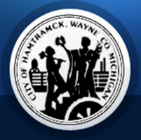 	3401 Evaline Street	Employer and are committed to	Hamtramck, MI 48212	excellence through diversity.	313/800-5233	City of Hamtramck	We are an Equal Opportunity	3401 Evaline Street	Employer and are committed to	Hamtramck, MI 48212	excellence through diversity.	313/800-5233	City of Hamtramck	We are an Equal Opportunity	3401 Evaline Street	Employer and are committed to	Hamtramck, MI 48212	excellence through diversity.	313/800-5233	City of Hamtramck	We are an Equal Opportunity	3401 Evaline Street	Employer and are committed to	Hamtramck, MI 48212	excellence through diversity.	313/800-5233	City of Hamtramck	We are an Equal Opportunity	3401 Evaline Street	Employer and are committed to	Hamtramck, MI 48212	excellence through diversity.	313/800-5233	City of Hamtramck	We are an Equal Opportunity	3401 Evaline Street	Employer and are committed to	Hamtramck, MI 48212	excellence through diversity.	313/800-5233	City of Hamtramck	We are an Equal Opportunity	3401 Evaline Street	Employer and are committed to	Hamtramck, MI 48212	excellence through diversity.	313/800-5233	City of Hamtramck	We are an Equal Opportunity	3401 Evaline Street	Employer and are committed to	Hamtramck, MI 48212	excellence through diversity.	313/800-5233	City of Hamtramck	We are an Equal Opportunity	3401 Evaline Street	Employer and are committed to	Hamtramck, MI 48212	excellence through diversity.	313/800-5233	City of Hamtramck	We are an Equal Opportunity	3401 Evaline Street	Employer and are committed to	Hamtramck, MI 48212	excellence through diversity.	313/800-5233	City of Hamtramck	We are an Equal Opportunity	3401 Evaline Street	Employer and are committed to	Hamtramck, MI 48212	excellence through diversity.	313/800-5233	City of Hamtramck	We are an Equal Opportunity	3401 Evaline Street	Employer and are committed to	Hamtramck, MI 48212	excellence through diversity.	313/800-5233	City of Hamtramck	We are an Equal Opportunity	3401 Evaline Street	Employer and are committed to	Hamtramck, MI 48212	excellence through diversity.	313/800-5233	City of Hamtramck	We are an Equal Opportunity	3401 Evaline Street	Employer and are committed to	Hamtramck, MI 48212	excellence through diversity.	313/800-5233	City of Hamtramck	We are an Equal Opportunity	3401 Evaline Street	Employer and are committed to	Hamtramck, MI 48212	excellence through diversity.	313/800-5233	City of Hamtramck	We are an Equal Opportunity	3401 Evaline Street	Employer and are committed to	Hamtramck, MI 48212	excellence through diversity.	313/800-5233	City of Hamtramck	We are an Equal Opportunity	3401 Evaline Street	Employer and are committed to	Hamtramck, MI 48212	excellence through diversity.	313/800-5233Applicants are considered for all positions without regard to race, creed, sex, religion, national origin, age, height, weight, marital status, veteran status or disability.  Any job offer is contingent on successful completion of any required medical, psychological and substance abuse examination(s).Please print or type. The application must be fully completed to be considered. Please complete each section, even if you attach a resume.Applicants are considered for all positions without regard to race, creed, sex, religion, national origin, age, height, weight, marital status, veteran status or disability.  Any job offer is contingent on successful completion of any required medical, psychological and substance abuse examination(s).Please print or type. The application must be fully completed to be considered. Please complete each section, even if you attach a resume.Applicants are considered for all positions without regard to race, creed, sex, religion, national origin, age, height, weight, marital status, veteran status or disability.  Any job offer is contingent on successful completion of any required medical, psychological and substance abuse examination(s).Please print or type. The application must be fully completed to be considered. Please complete each section, even if you attach a resume.Applicants are considered for all positions without regard to race, creed, sex, religion, national origin, age, height, weight, marital status, veteran status or disability.  Any job offer is contingent on successful completion of any required medical, psychological and substance abuse examination(s).Please print or type. The application must be fully completed to be considered. Please complete each section, even if you attach a resume.Applicants are considered for all positions without regard to race, creed, sex, religion, national origin, age, height, weight, marital status, veteran status or disability.  Any job offer is contingent on successful completion of any required medical, psychological and substance abuse examination(s).Please print or type. The application must be fully completed to be considered. Please complete each section, even if you attach a resume.Applicants are considered for all positions without regard to race, creed, sex, religion, national origin, age, height, weight, marital status, veteran status or disability.  Any job offer is contingent on successful completion of any required medical, psychological and substance abuse examination(s).Please print or type. The application must be fully completed to be considered. Please complete each section, even if you attach a resume.Applicants are considered for all positions without regard to race, creed, sex, religion, national origin, age, height, weight, marital status, veteran status or disability.  Any job offer is contingent on successful completion of any required medical, psychological and substance abuse examination(s).Please print or type. The application must be fully completed to be considered. Please complete each section, even if you attach a resume.Applicants are considered for all positions without regard to race, creed, sex, religion, national origin, age, height, weight, marital status, veteran status or disability.  Any job offer is contingent on successful completion of any required medical, psychological and substance abuse examination(s).Please print or type. The application must be fully completed to be considered. Please complete each section, even if you attach a resume.Applicants are considered for all positions without regard to race, creed, sex, religion, national origin, age, height, weight, marital status, veteran status or disability.  Any job offer is contingent on successful completion of any required medical, psychological and substance abuse examination(s).Please print or type. The application must be fully completed to be considered. Please complete each section, even if you attach a resume.Applicants are considered for all positions without regard to race, creed, sex, religion, national origin, age, height, weight, marital status, veteran status or disability.  Any job offer is contingent on successful completion of any required medical, psychological and substance abuse examination(s).Please print or type. The application must be fully completed to be considered. Please complete each section, even if you attach a resume.Applicants are considered for all positions without regard to race, creed, sex, religion, national origin, age, height, weight, marital status, veteran status or disability.  Any job offer is contingent on successful completion of any required medical, psychological and substance abuse examination(s).Please print or type. The application must be fully completed to be considered. Please complete each section, even if you attach a resume.Applicants are considered for all positions without regard to race, creed, sex, religion, national origin, age, height, weight, marital status, veteran status or disability.  Any job offer is contingent on successful completion of any required medical, psychological and substance abuse examination(s).Please print or type. The application must be fully completed to be considered. Please complete each section, even if you attach a resume.Applicants are considered for all positions without regard to race, creed, sex, religion, national origin, age, height, weight, marital status, veteran status or disability.  Any job offer is contingent on successful completion of any required medical, psychological and substance abuse examination(s).Please print or type. The application must be fully completed to be considered. Please complete each section, even if you attach a resume.Applicants are considered for all positions without regard to race, creed, sex, religion, national origin, age, height, weight, marital status, veteran status or disability.  Any job offer is contingent on successful completion of any required medical, psychological and substance abuse examination(s).Please print or type. The application must be fully completed to be considered. Please complete each section, even if you attach a resume.Applicants are considered for all positions without regard to race, creed, sex, religion, national origin, age, height, weight, marital status, veteran status or disability.  Any job offer is contingent on successful completion of any required medical, psychological and substance abuse examination(s).Please print or type. The application must be fully completed to be considered. Please complete each section, even if you attach a resume.Applicants are considered for all positions without regard to race, creed, sex, religion, national origin, age, height, weight, marital status, veteran status or disability.  Any job offer is contingent on successful completion of any required medical, psychological and substance abuse examination(s).Please print or type. The application must be fully completed to be considered. Please complete each section, even if you attach a resume.Applicants are considered for all positions without regard to race, creed, sex, religion, national origin, age, height, weight, marital status, veteran status or disability.  Any job offer is contingent on successful completion of any required medical, psychological and substance abuse examination(s).Please print or type. The application must be fully completed to be considered. Please complete each section, even if you attach a resume.Personal InformationPersonal InformationPersonal InformationPersonal InformationPersonal InformationPersonal InformationPersonal InformationPersonal InformationPersonal InformationPersonal InformationPersonal InformationPersonal InformationPersonal InformationPersonal InformationPersonal InformationPersonal InformationPersonal InformationName (Last Name, First Name, Middle Initial)Name (Last Name, First Name, Middle Initial)Name (Last Name, First Name, Middle Initial)Name (Last Name, First Name, Middle Initial)Name (Last Name, First Name, Middle Initial)Name (Last Name, First Name, Middle Initial)Name (Last Name, First Name, Middle Initial)Name (Last Name, First Name, Middle Initial)Name (Last Name, First Name, Middle Initial)Name (Last Name, First Name, Middle Initial)Name (Last Name, First Name, Middle Initial)Name (Last Name, First Name, Middle Initial)Name (Last Name, First Name, Middle Initial)Date of ApplicationDate of ApplicationDate of ApplicationDate of ApplicationName (Last Name, First Name, Middle Initial)Name (Last Name, First Name, Middle Initial)Name (Last Name, First Name, Middle Initial)Name (Last Name, First Name, Middle Initial)Name (Last Name, First Name, Middle Initial)Name (Last Name, First Name, Middle Initial)Name (Last Name, First Name, Middle Initial)Name (Last Name, First Name, Middle Initial)Name (Last Name, First Name, Middle Initial)Name (Last Name, First Name, Middle Initial)Name (Last Name, First Name, Middle Initial)Name (Last Name, First Name, Middle Initial)Name (Last Name, First Name, Middle Initial)AddressAddressAddressAddressAddressAddressAddressCityCityCityCityCityStateStateStateZipZipPhone NumberPhone NumberMobile NumberMobile NumberMobile NumberMobile NumberMobile NumberEmail AddressEmail AddressEmail AddressEmail AddressEmail AddressAre you legally eligible for employment in the US? *Are you legally eligible for employment in the US? *Are you legally eligible for employment in the US? *Are you legally eligible for employment in the US? *Are you legally eligible for employment in the US? *Are you legally eligible for employment in the US? *Are you legally eligible for employment in the US? *Have you ever been convicted of a felony?   Yes     No Have you ever been convicted of a felony?   Yes     No Have you ever been convicted of a felony?   Yes     No Have you ever been convicted of a felony?   Yes     No Have you ever been convicted of a felony?   Yes     No Have you ever been convicted of a felony?   Yes     No Have you ever been convicted of a felony?   Yes     No Have you ever been convicted of a felony?   Yes     No Have you ever been convicted of a felony?   Yes     No Have you ever been convicted of a felony?   Yes     No Yes No No No No No No If yes, please explain.If yes, please explain.If yes, please explain.If yes, please explain.If yes, please explain.Yes No No No No No No (A criminal conviction does not automatically disqualify you for employment.)(A criminal conviction does not automatically disqualify you for employment.)(A criminal conviction does not automatically disqualify you for employment.)(A criminal conviction does not automatically disqualify you for employment.)(A criminal conviction does not automatically disqualify you for employment.)(A criminal conviction does not automatically disqualify you for employment.)(A criminal conviction does not automatically disqualify you for employment.)(A criminal conviction does not automatically disqualify you for employment.)(A criminal conviction does not automatically disqualify you for employment.)(A criminal conviction does not automatically disqualify you for employment.)*The City of Hamtramck conforms to the Immigration Reform and Control Act of 1986, which requires you to furnish documentation showing your identity and legal authorization to work in the United States once employment has been offered.*The City of Hamtramck conforms to the Immigration Reform and Control Act of 1986, which requires you to furnish documentation showing your identity and legal authorization to work in the United States once employment has been offered.*The City of Hamtramck conforms to the Immigration Reform and Control Act of 1986, which requires you to furnish documentation showing your identity and legal authorization to work in the United States once employment has been offered.*The City of Hamtramck conforms to the Immigration Reform and Control Act of 1986, which requires you to furnish documentation showing your identity and legal authorization to work in the United States once employment has been offered.*The City of Hamtramck conforms to the Immigration Reform and Control Act of 1986, which requires you to furnish documentation showing your identity and legal authorization to work in the United States once employment has been offered.*The City of Hamtramck conforms to the Immigration Reform and Control Act of 1986, which requires you to furnish documentation showing your identity and legal authorization to work in the United States once employment has been offered.*The City of Hamtramck conforms to the Immigration Reform and Control Act of 1986, which requires you to furnish documentation showing your identity and legal authorization to work in the United States once employment has been offered.*The City of Hamtramck conforms to the Immigration Reform and Control Act of 1986, which requires you to furnish documentation showing your identity and legal authorization to work in the United States once employment has been offered.*The City of Hamtramck conforms to the Immigration Reform and Control Act of 1986, which requires you to furnish documentation showing your identity and legal authorization to work in the United States once employment has been offered.*The City of Hamtramck conforms to the Immigration Reform and Control Act of 1986, which requires you to furnish documentation showing your identity and legal authorization to work in the United States once employment has been offered.*The City of Hamtramck conforms to the Immigration Reform and Control Act of 1986, which requires you to furnish documentation showing your identity and legal authorization to work in the United States once employment has been offered.*The City of Hamtramck conforms to the Immigration Reform and Control Act of 1986, which requires you to furnish documentation showing your identity and legal authorization to work in the United States once employment has been offered.*The City of Hamtramck conforms to the Immigration Reform and Control Act of 1986, which requires you to furnish documentation showing your identity and legal authorization to work in the United States once employment has been offered.*The City of Hamtramck conforms to the Immigration Reform and Control Act of 1986, which requires you to furnish documentation showing your identity and legal authorization to work in the United States once employment has been offered.*The City of Hamtramck conforms to the Immigration Reform and Control Act of 1986, which requires you to furnish documentation showing your identity and legal authorization to work in the United States once employment has been offered.*The City of Hamtramck conforms to the Immigration Reform and Control Act of 1986, which requires you to furnish documentation showing your identity and legal authorization to work in the United States once employment has been offered.*The City of Hamtramck conforms to the Immigration Reform and Control Act of 1986, which requires you to furnish documentation showing your identity and legal authorization to work in the United States once employment has been offered.Are you related to any current City of Hamtramck employee, the mayor or current member of City Council?    Yes      No Are you related to any current City of Hamtramck employee, the mayor or current member of City Council?    Yes      No Are you related to any current City of Hamtramck employee, the mayor or current member of City Council?    Yes      No Are you related to any current City of Hamtramck employee, the mayor or current member of City Council?    Yes      No Are you related to any current City of Hamtramck employee, the mayor or current member of City Council?    Yes      No Are you related to any current City of Hamtramck employee, the mayor or current member of City Council?    Yes      No Are you related to any current City of Hamtramck employee, the mayor or current member of City Council?    Yes      No Are you related to any current City of Hamtramck employee, the mayor or current member of City Council?    Yes      No Are you related to any current City of Hamtramck employee, the mayor or current member of City Council?    Yes      No Are you related to any current City of Hamtramck employee, the mayor or current member of City Council?    Yes      No Are you related to any current City of Hamtramck employee, the mayor or current member of City Council?    Yes      No Are you related to any current City of Hamtramck employee, the mayor or current member of City Council?    Yes      No Are you related to any current City of Hamtramck employee, the mayor or current member of City Council?    Yes      No Are you related to any current City of Hamtramck employee, the mayor or current member of City Council?    Yes      No Are you related to any current City of Hamtramck employee, the mayor or current member of City Council?    Yes      No Are you related to any current City of Hamtramck employee, the mayor or current member of City Council?    Yes      No Are you related to any current City of Hamtramck employee, the mayor or current member of City Council?    Yes      No If yes, provide name and relationship:If yes, provide name and relationship:If yes, provide name and relationship:If yes, provide name and relationship:PositionPositionPositionPositionPositionPositionPositionPositionPositionPositionPositionPositionPositionPositionPositionPositionPositionPosition You Are Applying ForPosition You Are Applying ForPosition You Are Applying ForPosition You Are Applying ForPosition You Are Applying ForPosition You Are Applying ForAvailable Start DateAvailable Start DateAvailable Start DateAvailable Start DateAvailable Start DateDesired PayDesired PayDesired PayEmployment DesiredEmployment Desired Full Time Full Time Full Time Full Time Part Time Part Time Part Time Part Time Part TimeHave you ever been employed by the City of Hamtramck?  If yes, when?  Title?Have you ever been employed by the City of Hamtramck?  If yes, when?  Title?Have you ever been employed by the City of Hamtramck?  If yes, when?  Title?Have you ever been employed by the City of Hamtramck?  If yes, when?  Title?Have you ever been employed by the City of Hamtramck?  If yes, when?  Title?EducationEducationEducationEducationEducationEducationEducationEducationEducationEducationEducationEducationEducationEducationEducationEducationEducationSchool NameSchool NameSchool NameLocationLocationLocationYears AttendedYears AttendedYears AttendedYears AttendedYears AttendedDegree ReceivedDegree ReceivedDegree ReceivedMajorMajorMajorHigh School  High School  High School  College  College  College  College  College  College  Vocational TrainingVocational TrainingVocational Training[[[[[[[[[[[[[[[[[GeneralGeneralGeneralGeneralGeneralGeneralGeneralGeneralGeneralGeneralGeneralGeneralGeneralGeneralGeneralGeneralGeneralDo you have any special training skills, qualifications, licenses, certifications or other experiences that relate to the position applied for?Do you have any special training skills, qualifications, licenses, certifications or other experiences that relate to the position applied for?Do you have any special training skills, qualifications, licenses, certifications or other experiences that relate to the position applied for?Do you have any special training skills, qualifications, licenses, certifications or other experiences that relate to the position applied for?Do you have any special training skills, qualifications, licenses, certifications or other experiences that relate to the position applied for?Do you have any special training skills, qualifications, licenses, certifications or other experiences that relate to the position applied for?Do you have any special training skills, qualifications, licenses, certifications or other experiences that relate to the position applied for?Do you have any special training skills, qualifications, licenses, certifications or other experiences that relate to the position applied for?Please list/describe:       Please list/describe:       Please list/describe:       Please list/describe:       Please list/describe:       Please list/describe:       Please list/describe:       Please list/describe:       Please list/describe:       U.S. Military Service:    From:            To:        U.S. Military Service:    From:            To:        U.S. Military Service:    From:            To:        U.S. Military Service:    From:            To:        U.S. Military Service:    From:            To:        U.S. Military Service:    From:            To:        U.S. Military Service:    From:            To:        U.S. Military Service:    From:            To:        Branch of Service:       Rank or Rating:        Branch of Service:       Rank or Rating:        Branch of Service:       Rank or Rating:        Branch of Service:       Rank or Rating:        Branch of Service:       Rank or Rating:        Branch of Service:       Rank or Rating:        Branch of Service:       Rank or Rating:        Branch of Service:       Rank or Rating:        Branch of Service:       Rank or Rating:        Emergency ContactEmergency ContactEmergency ContactEmergency ContactEmergency ContactEmergency ContactEmergency ContactEmergency ContactEmergency ContactEmergency ContactEmergency ContactEmergency ContactEmergency ContactName          Name          Name          Name          Name          Phone Number         Phone Number         Phone Number         Phone Number         Phone Number         Phone Number         Phone Number         Phone Number         Medical ExaminationMedical ExaminationMedical ExaminationMedical ExaminationMedical ExaminationMedical ExaminationMedical ExaminationMedical ExaminationMedical ExaminationMedical ExaminationMedical ExaminationMedical ExaminationMedical ExaminationIn accordance with applicable legal requirements, the City of Hamtramck may require job applicants to undergo a medical examination after an offer of employment has been made and prior to the commencement of employment duties and may condition the offer of employment on the results of such examination.In accordance with applicable legal requirements, the City of Hamtramck may require job applicants to undergo a medical examination after an offer of employment has been made and prior to the commencement of employment duties and may condition the offer of employment on the results of such examination.In accordance with applicable legal requirements, the City of Hamtramck may require job applicants to undergo a medical examination after an offer of employment has been made and prior to the commencement of employment duties and may condition the offer of employment on the results of such examination.In accordance with applicable legal requirements, the City of Hamtramck may require job applicants to undergo a medical examination after an offer of employment has been made and prior to the commencement of employment duties and may condition the offer of employment on the results of such examination.In accordance with applicable legal requirements, the City of Hamtramck may require job applicants to undergo a medical examination after an offer of employment has been made and prior to the commencement of employment duties and may condition the offer of employment on the results of such examination.In accordance with applicable legal requirements, the City of Hamtramck may require job applicants to undergo a medical examination after an offer of employment has been made and prior to the commencement of employment duties and may condition the offer of employment on the results of such examination.In accordance with applicable legal requirements, the City of Hamtramck may require job applicants to undergo a medical examination after an offer of employment has been made and prior to the commencement of employment duties and may condition the offer of employment on the results of such examination.In accordance with applicable legal requirements, the City of Hamtramck may require job applicants to undergo a medical examination after an offer of employment has been made and prior to the commencement of employment duties and may condition the offer of employment on the results of such examination.In accordance with applicable legal requirements, the City of Hamtramck may require job applicants to undergo a medical examination after an offer of employment has been made and prior to the commencement of employment duties and may condition the offer of employment on the results of such examination.In accordance with applicable legal requirements, the City of Hamtramck may require job applicants to undergo a medical examination after an offer of employment has been made and prior to the commencement of employment duties and may condition the offer of employment on the results of such examination.In accordance with applicable legal requirements, the City of Hamtramck may require job applicants to undergo a medical examination after an offer of employment has been made and prior to the commencement of employment duties and may condition the offer of employment on the results of such examination.In accordance with applicable legal requirements, the City of Hamtramck may require job applicants to undergo a medical examination after an offer of employment has been made and prior to the commencement of employment duties and may condition the offer of employment on the results of such examination.In accordance with applicable legal requirements, the City of Hamtramck may require job applicants to undergo a medical examination after an offer of employment has been made and prior to the commencement of employment duties and may condition the offer of employment on the results of such examination.Drug Test/UseDrug Test/UseDrug Test/UseDrug Test/UseDrug Test/UseDrug Test/UseDrug Test/UseDrug Test/UseDrug Test/UseDrug Test/UseDrug Test/UseDrug Test/UseDrug Test/UseI HEREBY CERTIFY THAT I AM NOT CURRENTLY ENGAGED IN THE ILLEGAL USE OF DRUGS.  I understand that as a condition of employment, I will be required to take a pre-employment drug test for the illegal use of drugs, which may include the collection of a urine sample.  I agree that the results of this test may be submitted to the City of Hamtramck or its authorized representative, and I expressly release the collection agency and the testing laboratory from any and all liability for performing the requested test, and for communicating the results to the City.  I understand that if the results of any pre-employment drug test are positive, it will be cause for rejection of my application or, if I am hired, that my employment with the City may be immediately terminated.I HEREBY CERTIFY THAT I AM NOT CURRENTLY ENGAGED IN THE ILLEGAL USE OF DRUGS.  I understand that as a condition of employment, I will be required to take a pre-employment drug test for the illegal use of drugs, which may include the collection of a urine sample.  I agree that the results of this test may be submitted to the City of Hamtramck or its authorized representative, and I expressly release the collection agency and the testing laboratory from any and all liability for performing the requested test, and for communicating the results to the City.  I understand that if the results of any pre-employment drug test are positive, it will be cause for rejection of my application or, if I am hired, that my employment with the City may be immediately terminated.I HEREBY CERTIFY THAT I AM NOT CURRENTLY ENGAGED IN THE ILLEGAL USE OF DRUGS.  I understand that as a condition of employment, I will be required to take a pre-employment drug test for the illegal use of drugs, which may include the collection of a urine sample.  I agree that the results of this test may be submitted to the City of Hamtramck or its authorized representative, and I expressly release the collection agency and the testing laboratory from any and all liability for performing the requested test, and for communicating the results to the City.  I understand that if the results of any pre-employment drug test are positive, it will be cause for rejection of my application or, if I am hired, that my employment with the City may be immediately terminated.I HEREBY CERTIFY THAT I AM NOT CURRENTLY ENGAGED IN THE ILLEGAL USE OF DRUGS.  I understand that as a condition of employment, I will be required to take a pre-employment drug test for the illegal use of drugs, which may include the collection of a urine sample.  I agree that the results of this test may be submitted to the City of Hamtramck or its authorized representative, and I expressly release the collection agency and the testing laboratory from any and all liability for performing the requested test, and for communicating the results to the City.  I understand that if the results of any pre-employment drug test are positive, it will be cause for rejection of my application or, if I am hired, that my employment with the City may be immediately terminated.I HEREBY CERTIFY THAT I AM NOT CURRENTLY ENGAGED IN THE ILLEGAL USE OF DRUGS.  I understand that as a condition of employment, I will be required to take a pre-employment drug test for the illegal use of drugs, which may include the collection of a urine sample.  I agree that the results of this test may be submitted to the City of Hamtramck or its authorized representative, and I expressly release the collection agency and the testing laboratory from any and all liability for performing the requested test, and for communicating the results to the City.  I understand that if the results of any pre-employment drug test are positive, it will be cause for rejection of my application or, if I am hired, that my employment with the City may be immediately terminated.I HEREBY CERTIFY THAT I AM NOT CURRENTLY ENGAGED IN THE ILLEGAL USE OF DRUGS.  I understand that as a condition of employment, I will be required to take a pre-employment drug test for the illegal use of drugs, which may include the collection of a urine sample.  I agree that the results of this test may be submitted to the City of Hamtramck or its authorized representative, and I expressly release the collection agency and the testing laboratory from any and all liability for performing the requested test, and for communicating the results to the City.  I understand that if the results of any pre-employment drug test are positive, it will be cause for rejection of my application or, if I am hired, that my employment with the City may be immediately terminated.I HEREBY CERTIFY THAT I AM NOT CURRENTLY ENGAGED IN THE ILLEGAL USE OF DRUGS.  I understand that as a condition of employment, I will be required to take a pre-employment drug test for the illegal use of drugs, which may include the collection of a urine sample.  I agree that the results of this test may be submitted to the City of Hamtramck or its authorized representative, and I expressly release the collection agency and the testing laboratory from any and all liability for performing the requested test, and for communicating the results to the City.  I understand that if the results of any pre-employment drug test are positive, it will be cause for rejection of my application or, if I am hired, that my employment with the City may be immediately terminated.I HEREBY CERTIFY THAT I AM NOT CURRENTLY ENGAGED IN THE ILLEGAL USE OF DRUGS.  I understand that as a condition of employment, I will be required to take a pre-employment drug test for the illegal use of drugs, which may include the collection of a urine sample.  I agree that the results of this test may be submitted to the City of Hamtramck or its authorized representative, and I expressly release the collection agency and the testing laboratory from any and all liability for performing the requested test, and for communicating the results to the City.  I understand that if the results of any pre-employment drug test are positive, it will be cause for rejection of my application or, if I am hired, that my employment with the City may be immediately terminated.I HEREBY CERTIFY THAT I AM NOT CURRENTLY ENGAGED IN THE ILLEGAL USE OF DRUGS.  I understand that as a condition of employment, I will be required to take a pre-employment drug test for the illegal use of drugs, which may include the collection of a urine sample.  I agree that the results of this test may be submitted to the City of Hamtramck or its authorized representative, and I expressly release the collection agency and the testing laboratory from any and all liability for performing the requested test, and for communicating the results to the City.  I understand that if the results of any pre-employment drug test are positive, it will be cause for rejection of my application or, if I am hired, that my employment with the City may be immediately terminated.I HEREBY CERTIFY THAT I AM NOT CURRENTLY ENGAGED IN THE ILLEGAL USE OF DRUGS.  I understand that as a condition of employment, I will be required to take a pre-employment drug test for the illegal use of drugs, which may include the collection of a urine sample.  I agree that the results of this test may be submitted to the City of Hamtramck or its authorized representative, and I expressly release the collection agency and the testing laboratory from any and all liability for performing the requested test, and for communicating the results to the City.  I understand that if the results of any pre-employment drug test are positive, it will be cause for rejection of my application or, if I am hired, that my employment with the City may be immediately terminated.I HEREBY CERTIFY THAT I AM NOT CURRENTLY ENGAGED IN THE ILLEGAL USE OF DRUGS.  I understand that as a condition of employment, I will be required to take a pre-employment drug test for the illegal use of drugs, which may include the collection of a urine sample.  I agree that the results of this test may be submitted to the City of Hamtramck or its authorized representative, and I expressly release the collection agency and the testing laboratory from any and all liability for performing the requested test, and for communicating the results to the City.  I understand that if the results of any pre-employment drug test are positive, it will be cause for rejection of my application or, if I am hired, that my employment with the City may be immediately terminated.I HEREBY CERTIFY THAT I AM NOT CURRENTLY ENGAGED IN THE ILLEGAL USE OF DRUGS.  I understand that as a condition of employment, I will be required to take a pre-employment drug test for the illegal use of drugs, which may include the collection of a urine sample.  I agree that the results of this test may be submitted to the City of Hamtramck or its authorized representative, and I expressly release the collection agency and the testing laboratory from any and all liability for performing the requested test, and for communicating the results to the City.  I understand that if the results of any pre-employment drug test are positive, it will be cause for rejection of my application or, if I am hired, that my employment with the City may be immediately terminated.I HEREBY CERTIFY THAT I AM NOT CURRENTLY ENGAGED IN THE ILLEGAL USE OF DRUGS.  I understand that as a condition of employment, I will be required to take a pre-employment drug test for the illegal use of drugs, which may include the collection of a urine sample.  I agree that the results of this test may be submitted to the City of Hamtramck or its authorized representative, and I expressly release the collection agency and the testing laboratory from any and all liability for performing the requested test, and for communicating the results to the City.  I understand that if the results of any pre-employment drug test are positive, it will be cause for rejection of my application or, if I am hired, that my employment with the City may be immediately terminated.Check here to acknowledge that you have read and understand the potential requirements of the Medical Examination and Drug Test/UseCheck here to acknowledge that you have read and understand the potential requirements of the Medical Examination and Drug Test/UseCheck here to acknowledge that you have read and understand the potential requirements of the Medical Examination and Drug Test/UseCheck here to acknowledge that you have read and understand the potential requirements of the Medical Examination and Drug Test/UseCheck here to acknowledge that you have read and understand the potential requirements of the Medical Examination and Drug Test/UseCheck here to acknowledge that you have read and understand the potential requirements of the Medical Examination and Drug Test/UseCheck here to acknowledge that you have read and understand the potential requirements of the Medical Examination and Drug Test/UseCheck here to acknowledge that you have read and understand the potential requirements of the Medical Examination and Drug Test/UseCheck here to acknowledge that you have read and understand the potential requirements of the Medical Examination and Drug Test/UseCheck here to acknowledge that you have read and understand the potential requirements of the Medical Examination and Drug Test/UseCheck here to acknowledge that you have read and understand the potential requirements of the Medical Examination and Drug Test/UseCheck here to acknowledge that you have read and understand the potential requirements of the Medical Examination and Drug Test/UseEmployment HistoryEmployment HistoryEmployment HistoryDescribe all positions you have held, starting with your most recent position and working back.Describe all positions you have held, starting with your most recent position and working back.Describe all positions you have held, starting with your most recent position and working back.Describe all positions you have held, starting with your most recent position and working back.Describe all positions you have held, starting with your most recent position and working back.Describe all positions you have held, starting with your most recent position and working back.Describe all positions you have held, starting with your most recent position and working back.Describe all positions you have held, starting with your most recent position and working back.Describe all positions you have held, starting with your most recent position and working back.Describe all positions you have held, starting with your most recent position and working back.Employer (1)Employer (1)Job TitleJob TitleDates EmployedDates EmployedDates EmployedWork PhoneWork PhoneStarting Pay RateStarting Pay RateEnding Pay RateEnding Pay RateAddressAddressCityCityStateStateStateStateZipZipZipReason for leavingReason for leavingReason for leavingReason for leavingMay we contact present employer for a reference?  May we contact present employer for a reference?  May we contact present employer for a reference?  May we contact present employer for a reference?  May we contact present employer for a reference?  Yes    No Yes    No Yes    No Yes    No Reason for leavingReason for leavingReason for leavingReason for leavingName & title of Supervisor          Name & title of Supervisor          Name & title of Supervisor          Name & title of Supervisor          Name & title of Supervisor          Name & title of Supervisor          Name & title of Supervisor          Name & title of Supervisor          Name & title of Supervisor          List of job responsibilitiesList of job responsibilitiesList of job responsibilitiesList of job responsibilitiesEmployer (2)Employer (2)Job TitleJob TitleDates EmployedDates EmployedDates EmployedWork PhoneWork PhoneStarting Pay RateStarting Pay RateEnding Pay RateEnding Pay RateEnding Pay RateAddressAddressCityCityStateStateStateStateZipZipZipReason for leavingReason for leavingReason for leavingReason for leavingName and Title of Supervisor:Name and Title of Supervisor:Name and Title of Supervisor:Name and Title of Supervisor:List of job responsibilitiesList of job responsibilitiesList of job responsibilitiesList of job responsibilitiesEmployer (3)Employer (3)Job TitleJob TitleJob TitleJob TitleJob TitleJob TitleDates EmployedDates EmployedDates EmployedWork PhoneWork PhoneStarting Pay RateStarting Pay RateEnding Pay RateEnding Pay RateEnding Pay RateAddressAddressCityCityStateStateStateStateZipZipZipReason for leavingReason for leavingReason for leavingReason for leavingName and Title of Supervisor:Name and Title of Supervisor:Name and Title of Supervisor:List of job responsibilitiesList of job responsibilitiesList of job responsibilitiesList of job responsibilitiesReferencesReferencesReferencesReferencesReferencesReferencesReferencesReferencesReferencesReferencesReferencesReferencesNameNameNameNameRelationship to ApplicantRelationship to ApplicantTitle / CompanyTitle / CompanyTitle / CompanyTitle / CompanyPhonePhoneSignature DisclaimerSignature DisclaimerSignature DisclaimerSignature DisclaimerSignature DisclaimerSignature DisclaimerSignature DisclaimerSignature DisclaimerSignature DisclaimerSignature DisclaimerSignature DisclaimerSignature DisclaimerI certify that the answers and information given by me in this application are true, correct, and complete without qualification.  I understand that the City of Hamtramck has the right to refuse to hire or immediately discharge me, at any time, if it discovers that I provided incomplete, untrue, or misleading answers or information in this application or on any other documents or forms submitted at any time during my employment.I hereby authorize the City of Hamtramck to verify the answers and information given by me in this application and to make any investigation of my background deemed necessary.  I authorize former employers, law enforcement organizations, educational institutions, and any other third party contacted by the City of Hamtramck to release to the City of Hamtramck any information they have regarding me without providing written notice to me.I authorize the City of Hamtramck to use any information in its possession concerning me for any purpose it deems appropriate, including disclosure of information to any third party, future employer or prospective future employer without notification to me of such disclosure, and I release the City of Hamtramck from any liability in connection with such use or disclosure.If I am offered employment by the City of Hamtramck, I acknowledge that I may be required to undergo a pre-employment medical examination and/or drug test.  I further understand that if the results of these tests are not satisfactory, it will be cause for rejection of this application or, if I am hired, that my employment may be immediately terminated.If I am hired by the City of Hamtramck, I understand and agree that I will be bound by the rules, regulations, policies, procedures, and other terms and conditions of employment of the City of Hamtramck, as they are from time-to-time changed, with or without notice.If I am hired by the City of Hamtramck, I understand that I have the right to terminate my employment at any time and for any reason, with or without notice.  I further understand that the City of Hamtramck can terminate the employment relationship at any time for any lawful reason, with or without notice.  This employment relationship exists regardless of any other written statements or policies, any other City of Hamtramck document, or any verbal statements to the contrary.  No one except the City of Hamtramck’s City Manager can enter into any kind of employment relationship or agreement that is contrary to the above.  To be enforceable, any employment relationship or agreement that is contrary to the above must be in writing and personally signed by the City Manager and myself.I agree not to commence any action or claim relating to my employment with the City of Hamtramck or this application for employment more than six (6) months after the date of the challenged action or this application, and to waive any statute of limitations.  I further agree that this provision does not extend any statute of limitations or filing period that is less than six (6) months.  Where the statute of limitations for a claim is less than six (6) months, I understand and agree that the shorter limitations period shall apply to any such claim.I understand that my rights as an applicant and this application will be governed by, construed and enforced under the laws of the state of Michigan.  The venue for an action will be the State of Michigan, and I consent to the jurisdiction of the courts of the State of Michigan, County of Wayne, and the U.S. District Court, Eastern District of Michigan.I certify that the answers and information given by me in this application are true, correct, and complete without qualification.  I understand that the City of Hamtramck has the right to refuse to hire or immediately discharge me, at any time, if it discovers that I provided incomplete, untrue, or misleading answers or information in this application or on any other documents or forms submitted at any time during my employment.I hereby authorize the City of Hamtramck to verify the answers and information given by me in this application and to make any investigation of my background deemed necessary.  I authorize former employers, law enforcement organizations, educational institutions, and any other third party contacted by the City of Hamtramck to release to the City of Hamtramck any information they have regarding me without providing written notice to me.I authorize the City of Hamtramck to use any information in its possession concerning me for any purpose it deems appropriate, including disclosure of information to any third party, future employer or prospective future employer without notification to me of such disclosure, and I release the City of Hamtramck from any liability in connection with such use or disclosure.If I am offered employment by the City of Hamtramck, I acknowledge that I may be required to undergo a pre-employment medical examination and/or drug test.  I further understand that if the results of these tests are not satisfactory, it will be cause for rejection of this application or, if I am hired, that my employment may be immediately terminated.If I am hired by the City of Hamtramck, I understand and agree that I will be bound by the rules, regulations, policies, procedures, and other terms and conditions of employment of the City of Hamtramck, as they are from time-to-time changed, with or without notice.If I am hired by the City of Hamtramck, I understand that I have the right to terminate my employment at any time and for any reason, with or without notice.  I further understand that the City of Hamtramck can terminate the employment relationship at any time for any lawful reason, with or without notice.  This employment relationship exists regardless of any other written statements or policies, any other City of Hamtramck document, or any verbal statements to the contrary.  No one except the City of Hamtramck’s City Manager can enter into any kind of employment relationship or agreement that is contrary to the above.  To be enforceable, any employment relationship or agreement that is contrary to the above must be in writing and personally signed by the City Manager and myself.I agree not to commence any action or claim relating to my employment with the City of Hamtramck or this application for employment more than six (6) months after the date of the challenged action or this application, and to waive any statute of limitations.  I further agree that this provision does not extend any statute of limitations or filing period that is less than six (6) months.  Where the statute of limitations for a claim is less than six (6) months, I understand and agree that the shorter limitations period shall apply to any such claim.I understand that my rights as an applicant and this application will be governed by, construed and enforced under the laws of the state of Michigan.  The venue for an action will be the State of Michigan, and I consent to the jurisdiction of the courts of the State of Michigan, County of Wayne, and the U.S. District Court, Eastern District of Michigan.I certify that the answers and information given by me in this application are true, correct, and complete without qualification.  I understand that the City of Hamtramck has the right to refuse to hire or immediately discharge me, at any time, if it discovers that I provided incomplete, untrue, or misleading answers or information in this application or on any other documents or forms submitted at any time during my employment.I hereby authorize the City of Hamtramck to verify the answers and information given by me in this application and to make any investigation of my background deemed necessary.  I authorize former employers, law enforcement organizations, educational institutions, and any other third party contacted by the City of Hamtramck to release to the City of Hamtramck any information they have regarding me without providing written notice to me.I authorize the City of Hamtramck to use any information in its possession concerning me for any purpose it deems appropriate, including disclosure of information to any third party, future employer or prospective future employer without notification to me of such disclosure, and I release the City of Hamtramck from any liability in connection with such use or disclosure.If I am offered employment by the City of Hamtramck, I acknowledge that I may be required to undergo a pre-employment medical examination and/or drug test.  I further understand that if the results of these tests are not satisfactory, it will be cause for rejection of this application or, if I am hired, that my employment may be immediately terminated.If I am hired by the City of Hamtramck, I understand and agree that I will be bound by the rules, regulations, policies, procedures, and other terms and conditions of employment of the City of Hamtramck, as they are from time-to-time changed, with or without notice.If I am hired by the City of Hamtramck, I understand that I have the right to terminate my employment at any time and for any reason, with or without notice.  I further understand that the City of Hamtramck can terminate the employment relationship at any time for any lawful reason, with or without notice.  This employment relationship exists regardless of any other written statements or policies, any other City of Hamtramck document, or any verbal statements to the contrary.  No one except the City of Hamtramck’s City Manager can enter into any kind of employment relationship or agreement that is contrary to the above.  To be enforceable, any employment relationship or agreement that is contrary to the above must be in writing and personally signed by the City Manager and myself.I agree not to commence any action or claim relating to my employment with the City of Hamtramck or this application for employment more than six (6) months after the date of the challenged action or this application, and to waive any statute of limitations.  I further agree that this provision does not extend any statute of limitations or filing period that is less than six (6) months.  Where the statute of limitations for a claim is less than six (6) months, I understand and agree that the shorter limitations period shall apply to any such claim.I understand that my rights as an applicant and this application will be governed by, construed and enforced under the laws of the state of Michigan.  The venue for an action will be the State of Michigan, and I consent to the jurisdiction of the courts of the State of Michigan, County of Wayne, and the U.S. District Court, Eastern District of Michigan.I certify that the answers and information given by me in this application are true, correct, and complete without qualification.  I understand that the City of Hamtramck has the right to refuse to hire or immediately discharge me, at any time, if it discovers that I provided incomplete, untrue, or misleading answers or information in this application or on any other documents or forms submitted at any time during my employment.I hereby authorize the City of Hamtramck to verify the answers and information given by me in this application and to make any investigation of my background deemed necessary.  I authorize former employers, law enforcement organizations, educational institutions, and any other third party contacted by the City of Hamtramck to release to the City of Hamtramck any information they have regarding me without providing written notice to me.I authorize the City of Hamtramck to use any information in its possession concerning me for any purpose it deems appropriate, including disclosure of information to any third party, future employer or prospective future employer without notification to me of such disclosure, and I release the City of Hamtramck from any liability in connection with such use or disclosure.If I am offered employment by the City of Hamtramck, I acknowledge that I may be required to undergo a pre-employment medical examination and/or drug test.  I further understand that if the results of these tests are not satisfactory, it will be cause for rejection of this application or, if I am hired, that my employment may be immediately terminated.If I am hired by the City of Hamtramck, I understand and agree that I will be bound by the rules, regulations, policies, procedures, and other terms and conditions of employment of the City of Hamtramck, as they are from time-to-time changed, with or without notice.If I am hired by the City of Hamtramck, I understand that I have the right to terminate my employment at any time and for any reason, with or without notice.  I further understand that the City of Hamtramck can terminate the employment relationship at any time for any lawful reason, with or without notice.  This employment relationship exists regardless of any other written statements or policies, any other City of Hamtramck document, or any verbal statements to the contrary.  No one except the City of Hamtramck’s City Manager can enter into any kind of employment relationship or agreement that is contrary to the above.  To be enforceable, any employment relationship or agreement that is contrary to the above must be in writing and personally signed by the City Manager and myself.I agree not to commence any action or claim relating to my employment with the City of Hamtramck or this application for employment more than six (6) months after the date of the challenged action or this application, and to waive any statute of limitations.  I further agree that this provision does not extend any statute of limitations or filing period that is less than six (6) months.  Where the statute of limitations for a claim is less than six (6) months, I understand and agree that the shorter limitations period shall apply to any such claim.I understand that my rights as an applicant and this application will be governed by, construed and enforced under the laws of the state of Michigan.  The venue for an action will be the State of Michigan, and I consent to the jurisdiction of the courts of the State of Michigan, County of Wayne, and the U.S. District Court, Eastern District of Michigan.I certify that the answers and information given by me in this application are true, correct, and complete without qualification.  I understand that the City of Hamtramck has the right to refuse to hire or immediately discharge me, at any time, if it discovers that I provided incomplete, untrue, or misleading answers or information in this application or on any other documents or forms submitted at any time during my employment.I hereby authorize the City of Hamtramck to verify the answers and information given by me in this application and to make any investigation of my background deemed necessary.  I authorize former employers, law enforcement organizations, educational institutions, and any other third party contacted by the City of Hamtramck to release to the City of Hamtramck any information they have regarding me without providing written notice to me.I authorize the City of Hamtramck to use any information in its possession concerning me for any purpose it deems appropriate, including disclosure of information to any third party, future employer or prospective future employer without notification to me of such disclosure, and I release the City of Hamtramck from any liability in connection with such use or disclosure.If I am offered employment by the City of Hamtramck, I acknowledge that I may be required to undergo a pre-employment medical examination and/or drug test.  I further understand that if the results of these tests are not satisfactory, it will be cause for rejection of this application or, if I am hired, that my employment may be immediately terminated.If I am hired by the City of Hamtramck, I understand and agree that I will be bound by the rules, regulations, policies, procedures, and other terms and conditions of employment of the City of Hamtramck, as they are from time-to-time changed, with or without notice.If I am hired by the City of Hamtramck, I understand that I have the right to terminate my employment at any time and for any reason, with or without notice.  I further understand that the City of Hamtramck can terminate the employment relationship at any time for any lawful reason, with or without notice.  This employment relationship exists regardless of any other written statements or policies, any other City of Hamtramck document, or any verbal statements to the contrary.  No one except the City of Hamtramck’s City Manager can enter into any kind of employment relationship or agreement that is contrary to the above.  To be enforceable, any employment relationship or agreement that is contrary to the above must be in writing and personally signed by the City Manager and myself.I agree not to commence any action or claim relating to my employment with the City of Hamtramck or this application for employment more than six (6) months after the date of the challenged action or this application, and to waive any statute of limitations.  I further agree that this provision does not extend any statute of limitations or filing period that is less than six (6) months.  Where the statute of limitations for a claim is less than six (6) months, I understand and agree that the shorter limitations period shall apply to any such claim.I understand that my rights as an applicant and this application will be governed by, construed and enforced under the laws of the state of Michigan.  The venue for an action will be the State of Michigan, and I consent to the jurisdiction of the courts of the State of Michigan, County of Wayne, and the U.S. District Court, Eastern District of Michigan.I certify that the answers and information given by me in this application are true, correct, and complete without qualification.  I understand that the City of Hamtramck has the right to refuse to hire or immediately discharge me, at any time, if it discovers that I provided incomplete, untrue, or misleading answers or information in this application or on any other documents or forms submitted at any time during my employment.I hereby authorize the City of Hamtramck to verify the answers and information given by me in this application and to make any investigation of my background deemed necessary.  I authorize former employers, law enforcement organizations, educational institutions, and any other third party contacted by the City of Hamtramck to release to the City of Hamtramck any information they have regarding me without providing written notice to me.I authorize the City of Hamtramck to use any information in its possession concerning me for any purpose it deems appropriate, including disclosure of information to any third party, future employer or prospective future employer without notification to me of such disclosure, and I release the City of Hamtramck from any liability in connection with such use or disclosure.If I am offered employment by the City of Hamtramck, I acknowledge that I may be required to undergo a pre-employment medical examination and/or drug test.  I further understand that if the results of these tests are not satisfactory, it will be cause for rejection of this application or, if I am hired, that my employment may be immediately terminated.If I am hired by the City of Hamtramck, I understand and agree that I will be bound by the rules, regulations, policies, procedures, and other terms and conditions of employment of the City of Hamtramck, as they are from time-to-time changed, with or without notice.If I am hired by the City of Hamtramck, I understand that I have the right to terminate my employment at any time and for any reason, with or without notice.  I further understand that the City of Hamtramck can terminate the employment relationship at any time for any lawful reason, with or without notice.  This employment relationship exists regardless of any other written statements or policies, any other City of Hamtramck document, or any verbal statements to the contrary.  No one except the City of Hamtramck’s City Manager can enter into any kind of employment relationship or agreement that is contrary to the above.  To be enforceable, any employment relationship or agreement that is contrary to the above must be in writing and personally signed by the City Manager and myself.I agree not to commence any action or claim relating to my employment with the City of Hamtramck or this application for employment more than six (6) months after the date of the challenged action or this application, and to waive any statute of limitations.  I further agree that this provision does not extend any statute of limitations or filing period that is less than six (6) months.  Where the statute of limitations for a claim is less than six (6) months, I understand and agree that the shorter limitations period shall apply to any such claim.I understand that my rights as an applicant and this application will be governed by, construed and enforced under the laws of the state of Michigan.  The venue for an action will be the State of Michigan, and I consent to the jurisdiction of the courts of the State of Michigan, County of Wayne, and the U.S. District Court, Eastern District of Michigan.I certify that the answers and information given by me in this application are true, correct, and complete without qualification.  I understand that the City of Hamtramck has the right to refuse to hire or immediately discharge me, at any time, if it discovers that I provided incomplete, untrue, or misleading answers or information in this application or on any other documents or forms submitted at any time during my employment.I hereby authorize the City of Hamtramck to verify the answers and information given by me in this application and to make any investigation of my background deemed necessary.  I authorize former employers, law enforcement organizations, educational institutions, and any other third party contacted by the City of Hamtramck to release to the City of Hamtramck any information they have regarding me without providing written notice to me.I authorize the City of Hamtramck to use any information in its possession concerning me for any purpose it deems appropriate, including disclosure of information to any third party, future employer or prospective future employer without notification to me of such disclosure, and I release the City of Hamtramck from any liability in connection with such use or disclosure.If I am offered employment by the City of Hamtramck, I acknowledge that I may be required to undergo a pre-employment medical examination and/or drug test.  I further understand that if the results of these tests are not satisfactory, it will be cause for rejection of this application or, if I am hired, that my employment may be immediately terminated.If I am hired by the City of Hamtramck, I understand and agree that I will be bound by the rules, regulations, policies, procedures, and other terms and conditions of employment of the City of Hamtramck, as they are from time-to-time changed, with or without notice.If I am hired by the City of Hamtramck, I understand that I have the right to terminate my employment at any time and for any reason, with or without notice.  I further understand that the City of Hamtramck can terminate the employment relationship at any time for any lawful reason, with or without notice.  This employment relationship exists regardless of any other written statements or policies, any other City of Hamtramck document, or any verbal statements to the contrary.  No one except the City of Hamtramck’s City Manager can enter into any kind of employment relationship or agreement that is contrary to the above.  To be enforceable, any employment relationship or agreement that is contrary to the above must be in writing and personally signed by the City Manager and myself.I agree not to commence any action or claim relating to my employment with the City of Hamtramck or this application for employment more than six (6) months after the date of the challenged action or this application, and to waive any statute of limitations.  I further agree that this provision does not extend any statute of limitations or filing period that is less than six (6) months.  Where the statute of limitations for a claim is less than six (6) months, I understand and agree that the shorter limitations period shall apply to any such claim.I understand that my rights as an applicant and this application will be governed by, construed and enforced under the laws of the state of Michigan.  The venue for an action will be the State of Michigan, and I consent to the jurisdiction of the courts of the State of Michigan, County of Wayne, and the U.S. District Court, Eastern District of Michigan.I certify that the answers and information given by me in this application are true, correct, and complete without qualification.  I understand that the City of Hamtramck has the right to refuse to hire or immediately discharge me, at any time, if it discovers that I provided incomplete, untrue, or misleading answers or information in this application or on any other documents or forms submitted at any time during my employment.I hereby authorize the City of Hamtramck to verify the answers and information given by me in this application and to make any investigation of my background deemed necessary.  I authorize former employers, law enforcement organizations, educational institutions, and any other third party contacted by the City of Hamtramck to release to the City of Hamtramck any information they have regarding me without providing written notice to me.I authorize the City of Hamtramck to use any information in its possession concerning me for any purpose it deems appropriate, including disclosure of information to any third party, future employer or prospective future employer without notification to me of such disclosure, and I release the City of Hamtramck from any liability in connection with such use or disclosure.If I am offered employment by the City of Hamtramck, I acknowledge that I may be required to undergo a pre-employment medical examination and/or drug test.  I further understand that if the results of these tests are not satisfactory, it will be cause for rejection of this application or, if I am hired, that my employment may be immediately terminated.If I am hired by the City of Hamtramck, I understand and agree that I will be bound by the rules, regulations, policies, procedures, and other terms and conditions of employment of the City of Hamtramck, as they are from time-to-time changed, with or without notice.If I am hired by the City of Hamtramck, I understand that I have the right to terminate my employment at any time and for any reason, with or without notice.  I further understand that the City of Hamtramck can terminate the employment relationship at any time for any lawful reason, with or without notice.  This employment relationship exists regardless of any other written statements or policies, any other City of Hamtramck document, or any verbal statements to the contrary.  No one except the City of Hamtramck’s City Manager can enter into any kind of employment relationship or agreement that is contrary to the above.  To be enforceable, any employment relationship or agreement that is contrary to the above must be in writing and personally signed by the City Manager and myself.I agree not to commence any action or claim relating to my employment with the City of Hamtramck or this application for employment more than six (6) months after the date of the challenged action or this application, and to waive any statute of limitations.  I further agree that this provision does not extend any statute of limitations or filing period that is less than six (6) months.  Where the statute of limitations for a claim is less than six (6) months, I understand and agree that the shorter limitations period shall apply to any such claim.I understand that my rights as an applicant and this application will be governed by, construed and enforced under the laws of the state of Michigan.  The venue for an action will be the State of Michigan, and I consent to the jurisdiction of the courts of the State of Michigan, County of Wayne, and the U.S. District Court, Eastern District of Michigan.I certify that the answers and information given by me in this application are true, correct, and complete without qualification.  I understand that the City of Hamtramck has the right to refuse to hire or immediately discharge me, at any time, if it discovers that I provided incomplete, untrue, or misleading answers or information in this application or on any other documents or forms submitted at any time during my employment.I hereby authorize the City of Hamtramck to verify the answers and information given by me in this application and to make any investigation of my background deemed necessary.  I authorize former employers, law enforcement organizations, educational institutions, and any other third party contacted by the City of Hamtramck to release to the City of Hamtramck any information they have regarding me without providing written notice to me.I authorize the City of Hamtramck to use any information in its possession concerning me for any purpose it deems appropriate, including disclosure of information to any third party, future employer or prospective future employer without notification to me of such disclosure, and I release the City of Hamtramck from any liability in connection with such use or disclosure.If I am offered employment by the City of Hamtramck, I acknowledge that I may be required to undergo a pre-employment medical examination and/or drug test.  I further understand that if the results of these tests are not satisfactory, it will be cause for rejection of this application or, if I am hired, that my employment may be immediately terminated.If I am hired by the City of Hamtramck, I understand and agree that I will be bound by the rules, regulations, policies, procedures, and other terms and conditions of employment of the City of Hamtramck, as they are from time-to-time changed, with or without notice.If I am hired by the City of Hamtramck, I understand that I have the right to terminate my employment at any time and for any reason, with or without notice.  I further understand that the City of Hamtramck can terminate the employment relationship at any time for any lawful reason, with or without notice.  This employment relationship exists regardless of any other written statements or policies, any other City of Hamtramck document, or any verbal statements to the contrary.  No one except the City of Hamtramck’s City Manager can enter into any kind of employment relationship or agreement that is contrary to the above.  To be enforceable, any employment relationship or agreement that is contrary to the above must be in writing and personally signed by the City Manager and myself.I agree not to commence any action or claim relating to my employment with the City of Hamtramck or this application for employment more than six (6) months after the date of the challenged action or this application, and to waive any statute of limitations.  I further agree that this provision does not extend any statute of limitations or filing period that is less than six (6) months.  Where the statute of limitations for a claim is less than six (6) months, I understand and agree that the shorter limitations period shall apply to any such claim.I understand that my rights as an applicant and this application will be governed by, construed and enforced under the laws of the state of Michigan.  The venue for an action will be the State of Michigan, and I consent to the jurisdiction of the courts of the State of Michigan, County of Wayne, and the U.S. District Court, Eastern District of Michigan.I certify that the answers and information given by me in this application are true, correct, and complete without qualification.  I understand that the City of Hamtramck has the right to refuse to hire or immediately discharge me, at any time, if it discovers that I provided incomplete, untrue, or misleading answers or information in this application or on any other documents or forms submitted at any time during my employment.I hereby authorize the City of Hamtramck to verify the answers and information given by me in this application and to make any investigation of my background deemed necessary.  I authorize former employers, law enforcement organizations, educational institutions, and any other third party contacted by the City of Hamtramck to release to the City of Hamtramck any information they have regarding me without providing written notice to me.I authorize the City of Hamtramck to use any information in its possession concerning me for any purpose it deems appropriate, including disclosure of information to any third party, future employer or prospective future employer without notification to me of such disclosure, and I release the City of Hamtramck from any liability in connection with such use or disclosure.If I am offered employment by the City of Hamtramck, I acknowledge that I may be required to undergo a pre-employment medical examination and/or drug test.  I further understand that if the results of these tests are not satisfactory, it will be cause for rejection of this application or, if I am hired, that my employment may be immediately terminated.If I am hired by the City of Hamtramck, I understand and agree that I will be bound by the rules, regulations, policies, procedures, and other terms and conditions of employment of the City of Hamtramck, as they are from time-to-time changed, with or without notice.If I am hired by the City of Hamtramck, I understand that I have the right to terminate my employment at any time and for any reason, with or without notice.  I further understand that the City of Hamtramck can terminate the employment relationship at any time for any lawful reason, with or without notice.  This employment relationship exists regardless of any other written statements or policies, any other City of Hamtramck document, or any verbal statements to the contrary.  No one except the City of Hamtramck’s City Manager can enter into any kind of employment relationship or agreement that is contrary to the above.  To be enforceable, any employment relationship or agreement that is contrary to the above must be in writing and personally signed by the City Manager and myself.I agree not to commence any action or claim relating to my employment with the City of Hamtramck or this application for employment more than six (6) months after the date of the challenged action or this application, and to waive any statute of limitations.  I further agree that this provision does not extend any statute of limitations or filing period that is less than six (6) months.  Where the statute of limitations for a claim is less than six (6) months, I understand and agree that the shorter limitations period shall apply to any such claim.I understand that my rights as an applicant and this application will be governed by, construed and enforced under the laws of the state of Michigan.  The venue for an action will be the State of Michigan, and I consent to the jurisdiction of the courts of the State of Michigan, County of Wayne, and the U.S. District Court, Eastern District of Michigan.I certify that the answers and information given by me in this application are true, correct, and complete without qualification.  I understand that the City of Hamtramck has the right to refuse to hire or immediately discharge me, at any time, if it discovers that I provided incomplete, untrue, or misleading answers or information in this application or on any other documents or forms submitted at any time during my employment.I hereby authorize the City of Hamtramck to verify the answers and information given by me in this application and to make any investigation of my background deemed necessary.  I authorize former employers, law enforcement organizations, educational institutions, and any other third party contacted by the City of Hamtramck to release to the City of Hamtramck any information they have regarding me without providing written notice to me.I authorize the City of Hamtramck to use any information in its possession concerning me for any purpose it deems appropriate, including disclosure of information to any third party, future employer or prospective future employer without notification to me of such disclosure, and I release the City of Hamtramck from any liability in connection with such use or disclosure.If I am offered employment by the City of Hamtramck, I acknowledge that I may be required to undergo a pre-employment medical examination and/or drug test.  I further understand that if the results of these tests are not satisfactory, it will be cause for rejection of this application or, if I am hired, that my employment may be immediately terminated.If I am hired by the City of Hamtramck, I understand and agree that I will be bound by the rules, regulations, policies, procedures, and other terms and conditions of employment of the City of Hamtramck, as they are from time-to-time changed, with or without notice.If I am hired by the City of Hamtramck, I understand that I have the right to terminate my employment at any time and for any reason, with or without notice.  I further understand that the City of Hamtramck can terminate the employment relationship at any time for any lawful reason, with or without notice.  This employment relationship exists regardless of any other written statements or policies, any other City of Hamtramck document, or any verbal statements to the contrary.  No one except the City of Hamtramck’s City Manager can enter into any kind of employment relationship or agreement that is contrary to the above.  To be enforceable, any employment relationship or agreement that is contrary to the above must be in writing and personally signed by the City Manager and myself.I agree not to commence any action or claim relating to my employment with the City of Hamtramck or this application for employment more than six (6) months after the date of the challenged action or this application, and to waive any statute of limitations.  I further agree that this provision does not extend any statute of limitations or filing period that is less than six (6) months.  Where the statute of limitations for a claim is less than six (6) months, I understand and agree that the shorter limitations period shall apply to any such claim.I understand that my rights as an applicant and this application will be governed by, construed and enforced under the laws of the state of Michigan.  The venue for an action will be the State of Michigan, and I consent to the jurisdiction of the courts of the State of Michigan, County of Wayne, and the U.S. District Court, Eastern District of Michigan.I certify that the answers and information given by me in this application are true, correct, and complete without qualification.  I understand that the City of Hamtramck has the right to refuse to hire or immediately discharge me, at any time, if it discovers that I provided incomplete, untrue, or misleading answers or information in this application or on any other documents or forms submitted at any time during my employment.I hereby authorize the City of Hamtramck to verify the answers and information given by me in this application and to make any investigation of my background deemed necessary.  I authorize former employers, law enforcement organizations, educational institutions, and any other third party contacted by the City of Hamtramck to release to the City of Hamtramck any information they have regarding me without providing written notice to me.I authorize the City of Hamtramck to use any information in its possession concerning me for any purpose it deems appropriate, including disclosure of information to any third party, future employer or prospective future employer without notification to me of such disclosure, and I release the City of Hamtramck from any liability in connection with such use or disclosure.If I am offered employment by the City of Hamtramck, I acknowledge that I may be required to undergo a pre-employment medical examination and/or drug test.  I further understand that if the results of these tests are not satisfactory, it will be cause for rejection of this application or, if I am hired, that my employment may be immediately terminated.If I am hired by the City of Hamtramck, I understand and agree that I will be bound by the rules, regulations, policies, procedures, and other terms and conditions of employment of the City of Hamtramck, as they are from time-to-time changed, with or without notice.If I am hired by the City of Hamtramck, I understand that I have the right to terminate my employment at any time and for any reason, with or without notice.  I further understand that the City of Hamtramck can terminate the employment relationship at any time for any lawful reason, with or without notice.  This employment relationship exists regardless of any other written statements or policies, any other City of Hamtramck document, or any verbal statements to the contrary.  No one except the City of Hamtramck’s City Manager can enter into any kind of employment relationship or agreement that is contrary to the above.  To be enforceable, any employment relationship or agreement that is contrary to the above must be in writing and personally signed by the City Manager and myself.I agree not to commence any action or claim relating to my employment with the City of Hamtramck or this application for employment more than six (6) months after the date of the challenged action or this application, and to waive any statute of limitations.  I further agree that this provision does not extend any statute of limitations or filing period that is less than six (6) months.  Where the statute of limitations for a claim is less than six (6) months, I understand and agree that the shorter limitations period shall apply to any such claim.I understand that my rights as an applicant and this application will be governed by, construed and enforced under the laws of the state of Michigan.  The venue for an action will be the State of Michigan, and I consent to the jurisdiction of the courts of the State of Michigan, County of Wayne, and the U.S. District Court, Eastern District of Michigan.Name (Please Print)Name (Please Print)SignatureSignatureSignatureSignatureSignatureSignatureSignatureDate